ESCOLA ________________________________________DATA:_____/_____/_____PROF:______________________________________________TURMA:___________NOME:_______________________________________________________________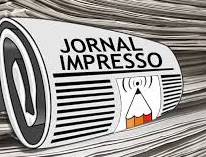 Importante meio de comunicação. É com a leitura de um jornal impresso tomamos conhecimento de fatos importantes que acontecem no Brasil e no mundo.	Existem jornais de diversos tipos, mas todos eles têm formas parecidas: páginas soltas, encaixadas umas às outras. Escolha um jornal local publicado recentemente e responda às questões abaixo:Em um jornal também temos ANÚNCIOS:Quando queremos comprar, vender, encontrar alguma coisa, escrevemos um anúncio. Porém é importante saber que ele não se restringe apenas a um jornal; podemos encontrar anúncios em  revistas, folhetos, cartazes de rua, na televisão, no rádio e até no cinema. E um anúncio pode ser escrito ou falado.Procure um anúncio de seu interesse no jornal que você trouxe para a sala de aula e cole-o abaixo, em seguida responda algumas questões referentes a ele.Avalie o anúncio que você escolheu.a.Que produto está sendo anunciado? Resposta pessoalb.Quais palavras foram utilizadas para chamar a atenção sobre o produto?Resposta pessoalc.Você compraria esse produto? Por quê? Resposta pessoalFaça um anúncio dos produtos abaixo, utilize palavras que convença o consumidor a comprar seu produto, seja criativo: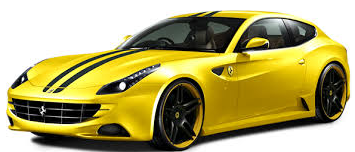 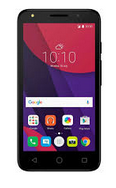 Nome do jornal:Data de publicação:Número de cadernos :Quantidade de páginas:Principais Seções: